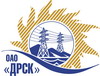 Открытое акционерное общество«Дальневосточная распределительная сетевая  компания»ПРОТОКОЛпроцедуры вскрытия конвертов с заявками участников ПРЕДМЕТ ЗАКУПКИ: открытый электронный запрос предложений на право заключения Договора на выполнение работ для нужд филиала ОАО «ДРСК» «Амурские электрические сети» Ремонт отпайки на ТП "Ближний привод" от ВЛ-10 кВ Ф.36 "Гулик" ПС "Светлая" (закупка 2047 раздела 1.1. ГКПЗ 2014 г.).Плановая стоимость: 1 468 000,0 руб. без учета НДС. Указание о проведении закупки от 24.04.2014 № 99.ПРИСУТСТВОВАЛИ: постоянно действующая Закупочная комиссия 2-го уровня ВОПРОСЫ ЗАСЕДАНИЯ КОНКУРСНОЙ КОМИССИИ:В адрес Организатора закупки поступило 2 (две) заявки на участие в закупке.Представители Участников закупки, не пожелали присутствовать на  процедуре вскрытия конвертов с заявками.Дата и время начала процедуры вскрытия конвертов с заявками на участие в закупке: 14:15 часов местного времени 13.05.2014 г Место проведения процедуры вскрытия конвертов с заявками на участие в закупке: 675000, г. Благовещенск, ул. Шевченко 28, каб. 244.В конвертах обнаружены заявки следующих Участников закупки:РЕШИЛИ:Утвердить протокол вскрытия конвертов с заявками участниковОтветственный секретарь Закупочной комиссии 2 уровня                                   О.А.МоторинаТехнический секретарь Закупочной комиссии 2 уровня                                        О.В.Чувашова            № 327/УР-Вг. Благовещенск13 мая 2014 г.№Наименование участника и его адресПредмет и общая цена заявки на участие в запросе предложений1ООО ФСК "Энергосоюз" (675007 Амурской области г. Благовещенск ул. Нагорная ,20/2 а/я 18;)1 250 263,0 руб. без НДС (1 475 310,34 руб. с НДС).2ООО «Элмонт» 675000, г. Благовещенск, ул. Нагорная, 191 317 626,0 руб. без НДС (1 554 798,68 руб. с НДС).